Transfer Planning Guide from South Suburban College (SSC) to Calumet College of St. Joseph (CCSJ)Major: Business ManagementCompleting your Associate in Arts degree at South Suburban College with the following course selections will meet most of the general education and major core requirements for Calumet College of St. Joseph for Business Management.  There are mission-directed general education courses you will complete at CCSJ.  If you are planning to transfer without the AA degree, contact Admissions at CCSJ to discuss course planning (219-473-7770; admissions@ccsj.edu).The College reserves the right to require on-campus assessment as a condition of admission for transfer students when appropriate, based on the information submitted in the application process. Calumet College of St. Joseph will accept no more than 66 semester hours from a junior/community college and no more than 94 semester hours from a four-year college toward a bachelor’s degree.Fast-Track - Business Management Bachelor of ArtsAcceptance to Fast Track:52 credit hours (including 8 general education courses) – may accept life experience portfolioTime to completion: 14-months2 courses/night (2 hours per course) once a week for 7 weeks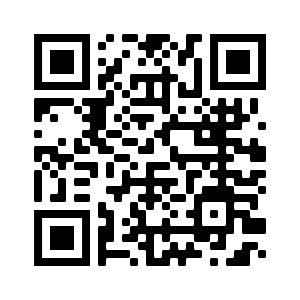 Expectation of additional asynchronous work weekly  14 courses totalMaster of Science in Management (MSM):Time to completion: 14-months Pending approval in Fall 2022: students who completed Business or Accounting Bachelor’s at CCSJ within 5 years of entering Master’s in Management are exempt from two courses; therefore, the student can complete the Master’s in one year. South Suburban College Courses for AA Meets the following at Calumet College of St. JosephSouth Suburban College General Education categoriesThe following are the Morton course options that have an equivalent to CCSJ requirements. Meets General Education unless otherwise indicated.Communications ENG 101 (C grade or higher)EMCO 103-3 Communications ENG 102 (C grade or higher)elective-3Communications SPE 108EMCO 150-3 Behavioral/Social Sciences Take both ECON courses for major at CCSJ/gen ed at SSC.   Select one other course to meet gen ed at both Morton and CCSJ.ECO 201ECON 210-3 (major requirement)Behavioral/Social Sciences Take both ECON courses for major at CCSJ/gen ed at SSC.   Select one other course to meet gen ed at both Morton and CCSJ.ECO 202ECON 211-3 (major requirement)Behavioral/Social Sciences Take both ECON courses for major at CCSJ/gen ed at SSC.   Select one other course to meet gen ed at both Morton and CCSJ.HIS 110 or HIS 115HIST 110-3 Behavioral/Social Sciences Take both ECON courses for major at CCSJ/gen ed at SSC.   Select one other course to meet gen ed at both Morton and CCSJ.PSC 101 or PSC 102PLSC 220 Behavioral/Social Sciences Take both ECON courses for major at CCSJ/gen ed at SSC.   Select one other course to meet gen ed at both Morton and CCSJ.PSY 101PSY 100-3 Behavioral/Social Sciences Take both ECON courses for major at CCSJ/gen ed at SSC.   Select one other course to meet gen ed at both Morton and CCSJ.SOC 101 or SOC 102SOCL 210-3MathematicsChoose one from the courses listed in order to meet gen ed at SSC and the requirement designated in parentheses at CCSJ.*MTH 161MATH 110-4 (general education)MathematicsChoose one from the courses listed in order to meet gen ed at SSC and the requirement designated in parentheses at CCSJ.*MTH 126MATH 171-4 (major requirement)ScienceChoose one from the courses listed in order to meet both SSC and CCSJMorton requires an additional Science for gen ed coreBIO 101 – BIO 105SCIE 102-3 ScienceChoose one from the courses listed in order to meet both SSC and CCSJMorton requires an additional Science for gen ed coreBIO 115BIOL 115-4 ScienceChoose one from the courses listed in order to meet both SSC and CCSJMorton requires an additional Science for gen ed coreCHM 111 or CHM 113CHEM 200-(4-5)ScienceChoose one from the courses listed in order to meet both SSC and CCSJMorton requires an additional Science for gen ed coreGEO 103 or GEO 104GEOL 110-4 ScienceChoose one from the courses listed in order to meet both SSC and CCSJMorton requires an additional Science for gen ed coreadditional Science from Morton coreelective hoursHumanities (& Fine Arts)Choose two from the courses listed in order to meet both SSC and CCSJ.SSC requires an additional Humanities (& Fine Arts) for gen ed coreHIS 110HIST 115-3 Humanities (& Fine Arts)Choose two from the courses listed in order to meet both SSC and CCSJ.SSC requires an additional Humanities (& Fine Arts) for gen ed coreART 101-104 or MUS 105-116  ARTS 100-3 Humanities (& Fine Arts)Choose two from the courses listed in order to meet both SSC and CCSJ.SSC requires an additional Humanities (& Fine Arts) for gen ed corePHL 101-PHL 105PHIL 200-3 Humanities (& Fine Arts)Choose two from the courses listed in order to meet both SSC and CCSJ.SSC requires an additional Humanities (& Fine Arts) for gen ed coreadditional Humanities (& Fine Arts) from Morton coreelective hoursGeneral Education core  Morton students should consult their advisor to ensure meeting all South Suburban College degree requirements, which may include Cultural Diversity and Health, Technology and College Readiness Morton students should consult their advisor to ensure meeting all South Suburban College degree requirements, which may include Cultural Diversity and Health, Technology and College Readiness Electives at South Suburban CollegeSouth Suburban College Courses for AA Meets the following at Calumet College of St. Joseph for Business MANAGEMENT The BUS and CIS courses are needed for the major at CCSJ.ACC 120ACCT 210-3The BUS and CIS courses are needed for the major at CCSJ.ACC 121ACCT 211-3The BUS and CIS courses are needed for the major at CCSJ.BUS 203 or BUS 211BSMT 400-3The BUS and CIS courses are needed for the major at CCSJ.BUS 220BSMT 120-3The BUS and CIS courses are needed for the major at CCSJ.BUS 221BSMT 260-3The BUS and CIS courses are needed for the major at CCSJ.BUS 227BSMT 320-3The BUS and CIS courses are needed for the major at CCSJ.BUS 130 - BUS 136BSMT 379-3The BUS and CIS courses are needed for the major at CCSJ.BLW 201 - BLW204BSMT 330-3 (upper-level elective)The BUS and CIS courses are needed for the major at CCSJ.No equivalentBSMT 350-3The BUS and CIS courses are needed for the major at CCSJ.CIS 112 or CIS 120 or CIS 125 or CIS 130 or CIS 132 CMIS 225-3The BUS and CIS courses are needed for the major at CCSJ.*MTH 111MATH 104-4 (general education)*If a student takes MTH 103 the course will fulfill the gen ed at SSC, but it will not meet a gen ed at CCSJ; rather it meets a major requirement at CCSJ.  Students will need an additional math to complete the CCSJ degree.  Student may take an additional MTH at SSC to meet the required gen ed math at CCSJ.  The options at SSC are MTH 106 or MTH 111 OR MTH 115.   If preferred, students can wait to complete the MATH gen ed at CCSJ.  *If a student takes MTH 103 the course will fulfill the gen ed at SSC, but it will not meet a gen ed at CCSJ; rather it meets a major requirement at CCSJ.  Students will need an additional math to complete the CCSJ degree.  Student may take an additional MTH at SSC to meet the required gen ed math at CCSJ.  The options at SSC are MTH 106 or MTH 111 OR MTH 115.   If preferred, students can wait to complete the MATH gen ed at CCSJ.  *If a student takes MTH 103 the course will fulfill the gen ed at SSC, but it will not meet a gen ed at CCSJ; rather it meets a major requirement at CCSJ.  Students will need an additional math to complete the CCSJ degree.  Student may take an additional MTH at SSC to meet the required gen ed math at CCSJ.  The options at SSC are MTH 106 or MTH 111 OR MTH 115.   If preferred, students can wait to complete the MATH gen ed at CCSJ.  Optional: students may transfer 66 hours to CCSJ from a community college.  To meet CCSJ degree requirements, it is recommended that students select from courses below.   Optional: students may transfer 66 hours to CCSJ from a community college.  To meet CCSJ degree requirements, it is recommended that students select from courses below.   South Suburban College options CCSJ requirementIf courses listed in Humanities (and Fine Arts) on page 1 are not completed as part of the IAI Core, one of the following will meet a CCSJ requirement: HUM 210 or HUM 220Meets general education Humanities (and Fine Arts) at CCSJother courses can be transferred will transfer as general elective credit 